sf7df8f+} pkTosf vfg]kfgL lnld6]8d'Vo sfof{no, lqk'/]Zj/vl/b zfvfaf]nkq g+= Pgl;la )$÷@)&%÷&^    -k|yd k6s ;"rgf k|sflzt ldlt M @)&%.!@.@$_;"rLs[t pTkfbs jf clws[t ljqm]tfx? af6 cfly{s k|:tfj dfu ug]{ ;DaGwLsf] ;"rgf ÛÛo; sDkgLsf] website df ldlt @)&%.!@.)* df k|sflzt ePsf] ;"rgf adf]lhd ;fj{hlgs vl/b P]g, @)^# sf] bkmf * sf] pkbkmf -!_ v08 -s_ sf] b]xfo -*_ / ;fj{hlgs vl/b lgodfjnL,@)^$ sf] lgod #!v df ePsf] Joj:yf cg';f/ pTkfbs jf clws[t laqm]tfåf/f lgwf{l/t b/df -Sof6nu ;lkË ljlwaf6_ df]6/ ;fO{sn / :s'6/ vl/b ug{ ;"rLs[t u/fO{ kfp+ elg lgj]bg btf{ u/fPsf pTkfbs jf clws[t ljqm]tf x?n] k]z u/]sf] :k]lzlkms]zg, u'0f:t/, d"No, Sof6nu jf a|f];/ tyf cGo dfu ul/Psf cfjZos sfuhftsf] cfwf/df ;fj{hlgs vl/b lgodfjnL, @)^$ sf] lgod #!v sf] pklgod # adf]lhd of]Uo / ;"rLs[t x'g ;kmn tklzndf pNn]lvt pTkfbs jf clws[t ljqm]tfx?nfO{ ;fj{hlgs vl/b lgodfjnL, @)^$ sf] lgod #!v sf] pklgod $ df ePsf] Joj:yf adf]lhd d"Nodf kfOg] 5'6 / ;'ljwfdf yk x'g ;Sg] ljj/0f ;lxtsf] l;njGbL cfly{s k|:tfj k]z ug{ x'g k|yd k6s ;"rgf k|sflzt ePsf] ldltn] kGw| -!%_ lbg leq o; sDkgLsf] s]Gb|Lo sfof{nosf] vl/b zfvfdf ;Dks{ ug'{ x'g of] ;"rgf cfXjfg ul/Psf] 5 .!= >L Pd=P= 8An' O{G6/k|fO{h]h k|fO{e]6 lnld6]8, lqk'/]Zj/, sf7df08f} .@= >L :ofsf/ 6]«l8Ë sDkgL k|f=ln= sflGtky, sf7df08f} .#= >L x+;/fh x'nf;rGb P08 sDkgL k|f=ln= uf]N5f xfp;, sf7df08f} .;Dks{ kmf]g g+= M )!–$!!&#%),$!!&#%*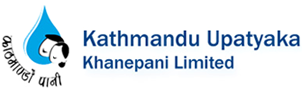 